Λύνω το παρακάτω πρόβλημα: Η Ναυσικά αγόρασε ένα φόρεμα 56 ευρώ και ένα σακάκι 38 ευρώ.Πόσα χρήματα έδωσε συνολικά για όλα τα ρούχα;(Κάνω κάθετη πράξη και θυμάμαι το κρατούμενο. Αφού βρω το αποτέλεσμα, γράφω την απάντηση στο πρόβλημα. Για να βρω τις λέξεις της απάντησής μου, θα με βοηθήσει η ερώτηση του προβλήματος, όπως έχουμε ξαναπεί).Λύνω τις παρακάτω προσθέσεις κάθετα:(στο Πράσινο τετράδιο Μαθηματικών)25+45=9+26=54+28=72+19=38+36=28+17=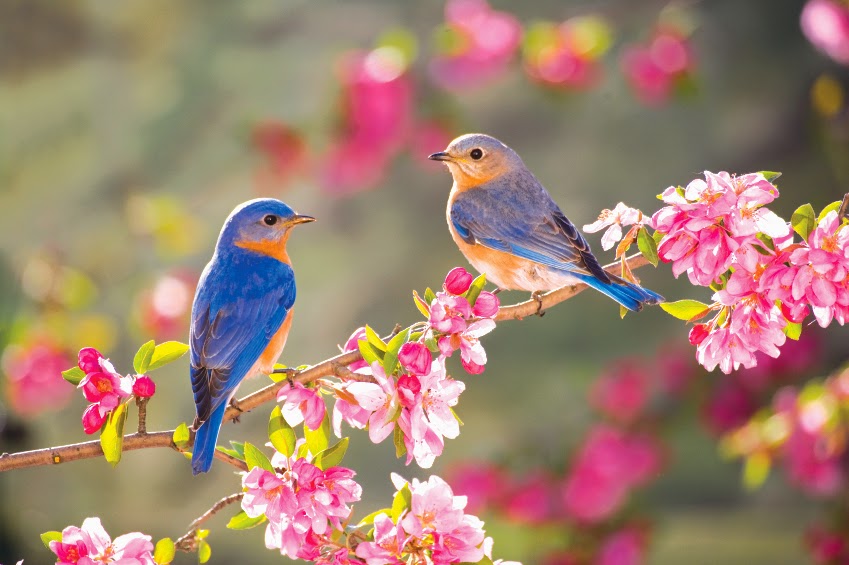 